W SZKOLE PODSTAWOWEJ 109 
im. Edwarda Dembowskiego 
we WROCŁAWIU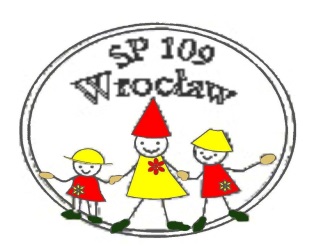  ul. Inżynierska 54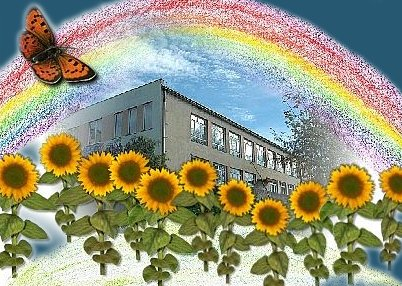                              SP 109                                                             Szkoła moich marzeń                 Serdecznie zapraszamy rodziców  wraz z dziećmi przygotowującymi się do nauki w klasie I do obejrzenia i zapoznania się z ofertą 
naszej szkoły .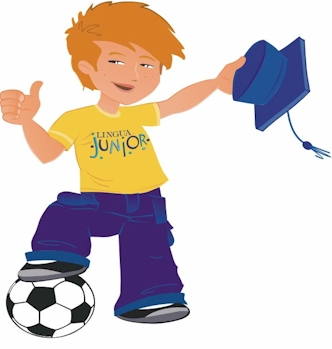 Więcej informacji o szkole:        www.sp109wroclaw.pl       www.facebook.com/Szkola Podstawowa nr109        tel.  71/ 798 68 39                                   